AMBITO DEL LAVORO DI BASE 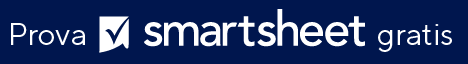 MODELLO CON DATI DI ESEMPIOAPPROVAZIONI E COMMENTICOMMENTIMODELLO DI AMBITO DEL LAVORO DI BASE APPROVAZIONI E COMMENTICOMMENTINOME PROGETTOInstallazioni di stazioni di ricarica per veicoli elettriciNOME DELLA SOCIETÀPositive ChargePUNTO DI CONTATTO Wendy WilliamsTELEFONO765-876-9876E-MAIL Wendy.Williams@postivecharge.comINDIRIZZO POSTALE AZIENDALE 9016 NE 186th, Boswell, WA 98011UBICAZIONE PROGETTO(vari) Stati Uniti, Messico, CanadaAUTOREJane MatthewsDATAXX/XX/XXAMBITO DEL LAVOROCosa prevede il progetto? Quali sono i metodi di consegna?Installazione di 1.125 stazioni di ricarica EV in 116 sedi tra Stati Uniti, Messico e Canada per soddisfare le esigenze di ricarica EV dei centri commerciali e delle stazioni di servizio. I dettagli completi dell'ambito di questo lavoro sono inclusi nei documenti allegati, ma, a grandi linee, questo progetto comporterà quanto segue per 17 siti unici in 3 paesi diversi e includerà: Analisi del sito; Pianificazione infrastrutturale; Valutazione dell'utilità; Integrazione; Preparazione finale; e Installazione.DELIVERABLE DI PROGETTOAnnota i prodotti/servizi tangibili derivanti dal progetto.Installazioni di 1.125 stazioni di ricarica EV completamente funzionanti e con licenza in 116 sedi tra Stati Uniti, Messico e Canada - 1.000 stazioni di ricarica EV in California - 100 in Canada - 25 in Messico (vedi specifiche allegate per località geo-specifiche).ESCLUSIONIPositive Charge non è responsabile per i lavori preparatori di terze parti/clienti (ad es., permessi di scavo, logistica della disponibilità elettrica della regione della città, ecc.).Tuttavia, i project manager di Positive Charge possono fornire ai clienti una checklist per assicurarsi che le loro sedi siano adeguatamente preparate per l'installazione delle nostre stazioni di ricarica per veicoli elettrici.MILESTONEMILESTONEMILESTONEMILESTONEDATA DI CONSEGNAATTIVITÀMERCI RICHIESTESERVIZI RICHIESTI XX/XX/XXFormare team di progetto / Revisione preliminare / Ambito XX/XX/XX Fase di analisi XX/XX/XX Fase di controllo XX/XX/XX Report di riepilogo del progetto e chiusuraSTAKEHOLDERSTAKEHOLDERSTAKEHOLDERSTAKEHOLDERNUMERO IDNOME E RUOLORUOLO / RESPONSABILITÀ 78979687Janine Remagio – Project Manager8542342David Coen - Ingegnere capo5672334Rita Preze – Amministratore Delegato98712376Donald Smythe - Ingegnere di campoCOSTO STIMATOCOSTO STIMATOCOSTO STIMATOCOSTO STIMATOCOSTO STIMATOSPESADESCRIZIONEDESCRIZIONECOSTOMANODOPERA INTERNALogistica di carica elettricaLogistica di carica elettrica$68,768MANODOPERA ESTERNAEVS di livello 1EVS di livello 1$68,768                      MATERIALICaricabatterie veloci EVSCaricabatterie veloci EVS$68,768ServiziFornitore di sistemi di conversione di potenzaFornitore di sistemi di conversione di potenza$68,768ALTROSoftware di terze partiSoftware di terze parti$68,768TOTALE $ -   TERMINI E CONDIZIONI DI PAGAMENTO 30 successivi al completamento del progetto. Tassa di mantenimento del 10%.PROPRIETARIO DEL PROGETTOSteph Arjuna FIRMADATAXX/XX/XXPROJECT MANAGERRita StevensFIRMADATAXX/XX/XXNOME PROGETTONOME DELLA SOCIETÀPUNTO DI CONTATTOTELEFONOE-MAILINDIRIZZO POSTALE AZIENDALEUBICAZIONE PROGETTOAUTOREDATAAMBITO DEL LAVOROCosa prevede il progetto? Quali sono i metodi di consegna?DELIVERABLE DI PROGETTOAnnota i prodotti/servizi tangibili derivanti dal progetto.ESCLUSIONIMILESTONEMILESTONEMILESTONEMILESTONEDATA DI CONSEGNAATTIVITÀMERCI RICHIESTESERVIZI RICHIESTISTAKEHOLDERSTAKEHOLDERSTAKEHOLDERSTAKEHOLDERNUMERO IDNOME E RUOLORUOLO / RESPONSABILITÀCOSTO STIMATOCOSTO STIMATOCOSTO STIMATOCOSTO STIMATOCOSTO STIMATOSPESADESCRIZIONEDESCRIZIONECOSTOMANODOPERA INTERNA $ -   MANODOPERA ESTERNA $ -   MATERIALI $ -   SERVIZI $ -   ALTRO $ -   TOTALE $ -   TERMINI E CONDIZIONI DI PAGAMENTOPROPRIETARIO DEL PROGETTOFIRMADATAPROJECT MANAGERFIRMADATADICHIARAZIONE DI NON RESPONSABILITÀQualsiasi articolo, modello o informazione sono forniti da Smartsheet sul sito web solo come riferimento. Pur adoperandoci a mantenere le informazioni aggiornate e corrette, non offriamo alcuna garanzia o dichiarazione di alcun tipo, esplicita o implicita, relativamente alla completezza, l’accuratezza, l’affidabilità, l’idoneità o la disponibilità rispetto al sito web o le informazioni, gli articoli, i modelli o della relativa grafica contenuti nel sito. Qualsiasi affidamento si faccia su tali informazioni, è pertanto strettamente a proprio rischio.